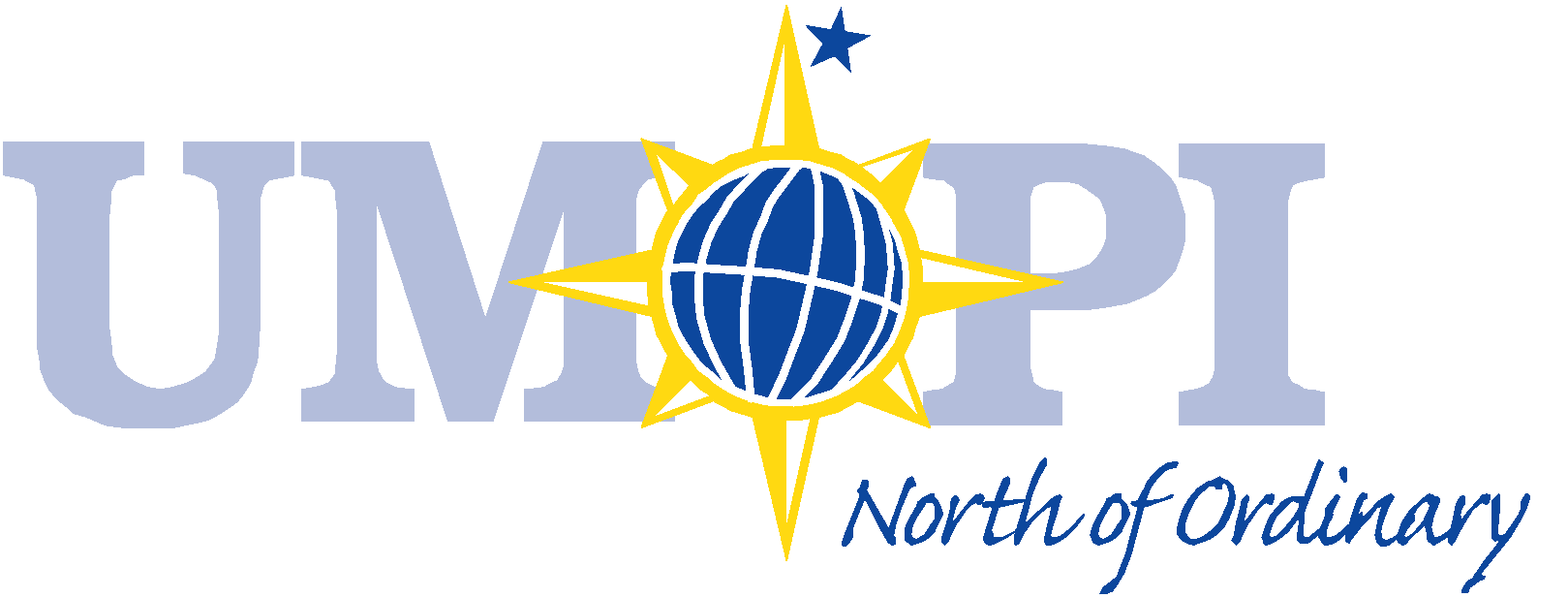 U.M. Presque Isle - main number 768-9400						               February  7, 2023 Campus Personnel - Phone ExtensionsAllen, Lea			9521Ardell, Corazon/Cory	                   2106Ball, Jennifer		9500Barbosa, Mary Kate		9613Beals, Damon                                9569Belair, Leigh		9440Belanger, Nola		9540Berube, Amy		9587Blackstone, Barb		9415Boma, Courtney		9437Bosse, Carrie		9547Boucher, Laurie		9512Bowman, Jonathon		9477Boyce, Caroline		9685Breton, Zachary		9453Bridges, Matt		9576Brissette, Eric		9605Brown, Leslie	 	9750Bushey, Sarah		9744Bruso, Dawn	                  2105Buzza, Jennifer                             	9508Cameron, Jessica		9536Cashman, Jean		9422Chang, Dr. Susan		9765Chase, April		9614Churchill Sydney		9470Cole, Miranda                               9582Cote, Jasmine		9510Coyer, Sarah		9518Crane, John	                  2100Cummings, Jeffrey	        9640/9641Cushman, Shea		9433DeMerchant, Melissa	9462Deschene, Jennifer	           554-4810Dionne, Sloan		9776Dobbs, Michael                           	9689Dorsey, Carolyn		9584Easler, Pamela		9450Edwards, Alissa		9556Emery, Stacey		9603Feinstein, Larry		9498Fletcher, Heather 		9543Foster, Lynnelle		9545Fournier, Nicole		9589Furst, John		9478Gardiner, Richard		9771Gavrilovski, Kristijan                    9531Giberson, Corey		9576Gibson, Lorne		9598Gordon, Alan		9473Green, Daren		9650Harding, John		9736Harrison, Scott		9590Haskell, Shawn		9461Hassan, Rafiul		9627 Hathaway, Maxine		9576Henderson, Jean	                  2103Hernandez, Angelita		9593Herzog, Tomasz		9429Hester, Marteen		9529Hodgkins, Deborah		9423Hopkins, John		9738Howlett, Richard		9576Humphrey, Cody		9413Jackson, Nancy		9524James, Mitchell		9576Jenkins, William  		9457Johnson, Paul                                9455Johnston, Jason		9652Jones, Kimberly		9459Kane, Dan			9475Kane, Gavin		9792Kieffer-Till, Lydia		9502Kinney, Grace                                9414Knight, Mark		9406Knopp, Michael		9483Koch, Dakota                      	9787Lalonde, Dan		9626Lambert, Barbara		9549Leduc, Lisa		9436Levesque, Alyre		9578Lowman, Jacquelyn		9745Lu, Zhu-qi			9444Madore, Danette		9618Malenfant, Wendi		9435Margeson, Alana		9554Marston, Keli		9773Mastro, Linda		9586Masse, Kim		9577 Mazorow, Heather		9560McDougal, Sandra		9506McGlinn, Carol		9620McLaughlin, Linda		9740McPherson, Ralph		9791McPherson, Rowena		9604Moir, Joseph		9649More, William	           	9576Morrill, Allen		9595Morrison, Brian		9474Mullin-Brigham, Donna	9595Nichols, Nancy		9532Nonken, Reed		9445Nunez-Olmstead, Heather	9544Papsadora, Matt		9678Papsadora, Tracie		9542	Pelkey, Danielle		9513Petrin, Karin		9468Pierce, Nancy		9550Rice, Rachel		9447Rice, Pres. Raymond		9525Richards, Michelle                       2116Roark, Deborah		9755Robinson, Jay		9576Rockwell, Tracy	                   2102Roe, Judith		9446Royer, Mark		9411Saucier, Leo		9421Sawhill, Betsy		9515Sebold, Kim		9721Senechal-Jandreau, Suzanne 	9635Shaw, Gayla		9452Sinko, Leah                                    9535Sleeper, Shannon		9503Sleeper, Tanya		9709Smith, Christopher		9472Smith, Lisa		9581Soucier, Levi		9576Soucy, Erin		9709Stevens, Jeffrey		9641Stinson, Roger		9537Strickland, Fred		9441St.Pierre, Teri		9574Sutton, Donald		9576Talbert, Jason		9465Thibodeau, Stacy		9709Thomas, Fred		9580Trombley, Denise		9520Turner, William 		9575Udasco, Lisa		9558Underwood, Donna		9772VISTA			9602Wagner, Beverly		9427Wang, Chunzeng		9412Wasson, Ricky		9579Weatherbee, Ericka		9732White, Donna		9576White, Susan		9533Whiton, Tara		9633Winslow, Jessica		9668Woodman, Mark		9576Woodman, Seth		9657Zaborney, John		9409Zuras, Richard		9403U.M. Presque Isle- main number 768-9400 Campus Offices - Phone Extensions                                                        February 7, 2023AA/EEO		           973-3372Academic Affairs 		9520Academic and ProfessionalAdvising Services		9419	Accounts Payable		9543ACSUM UNIT		9465  	Admissions		9532Alumni Relations		9425Aroostook Aspirations	9418Aroostook Farm	           762-8281Athletic Department		9506Athletic Director		9475Athletic Training 		9470Business Office		9545CACE			9590Campus Store		9500 	Career Preparation		9589Carleton Project		9463Chancellor's Office	           973-3200Communication Center	9500Community & Media Relations	9452Conf. & Special		9502      Programs        		9558Cooperative Extension       764-3361Counseling Center		9791Dean of Students		9432Development Office		9755Emerson Annex		9585Emerson Custodian		9486Facilities Management         768-9576M-F, 7:00 am to 5:00pmNight & Weekend Phone     768-9600M-F, 5:00pm to 7:00amSat-Sun: 24 hour/until 7:00am MondayFinancial Aid		9510Gentile Hall Front Desk	9772Health Clinic		9586Honors Program		9428Houlton Center Outreach   521-3100Houlton Toll Free      1-800-584-0874Housing & Residence Life 	9560HR Campus Office		9462International student Service	9668IT Service Help Desk		9529Library			9595 Lost and Found		9500Mailroom  		9500Maine School Sic & Math    325-3303Media Relations		9452Merriman Custodian		9640MLT Program		9440Motor Pool		9500MEA                            1-800-371-7341MMG			9523Museum of Science		9482New Ventures Maine	9635NMCC		           768-2700Nurse			9586OPERATOR (UMPI)		       0Park Custodian		9641Payroll Office		9524President 			9525	Registrar’s Office		9540Residential Life		9560Safety & Security Office	9580SAGE			9501Sodexo – cell	           227-9803Sodexo – Inside door	9588Sodexo - Office		9538Sodexo - Owls Nest		9774Student Activities		9582STARBUCKS OWL’S NEST	9774Student Affairs		9610Student Employment	9513Student Financial Services	9510Student Media Lab		9741Student Senate		9561Student Support Services	9615Student Teaching		9430Testing			9610Transcript Request Line	9541Transfer Credits		9581TRIO College Access		9612Tutoring Service		9461UCU Campus Office	           554-4810U-Maine Coop. Ext. PI           764-3361University Times		9741Upward Bound		9612Veteran's Information	9540Writing Center Service	9461WUPI Business line		9565WUPI Radio Requests	9711Fax Numbers	         768-XXXXAcademic Affairs		9748Admissions Office		9777Athletic			9476Athletic Training 		9666Campus Engagement	9505Campus Store		9505Communication Center	9505Conf & Special Programs	9507Dean of Students		9404Emerson Annex 		9583Facilities Management	9504Gentile Hall 		9784Health Services		9790Houlton Center	           521-3100IT Service			9646Mail Room		9505Media Relation 		9608President's Office 		9527PTA			9460Pullen Hall Service Ctr.	9632Registrar 			9458Student Activities		9505	Student Financial Services	9509South Hall Faculty Ctr.	9553Student Support Services  	9617Fax Numbers Cont.             768-XXXXStudent Teaching		9467The Learning Commons	9644University Credit Union       554-4808University Services		9552Upward Bound		9464Residence Hall RA’S & Front DeskEmerson Desk		9713Merriman Desk		9722Park Desk			9702RA Emerson 109		9714RA Emerson 117		9715RA Emerson 201		9716RA Emerson 216		9717RA Emerson 301		9718RA Emerson 315		9724RA Emerson 316		9719RA Emerson 327	    	9485RA Merriman 203		9720Ra Merriman 303		9708 RA Merriman 215		9548RA Merriman 314		9734Park Suite 1		9471Park Suite 2		9493Park Suite 3		2074Park Suite 4		2100RA Park 104		9703RA Park 211		9704RA Park 216		9724RA Park 302		9476RA Park 311		9705RA Park 312		9677RA Skyway 2/4	             	2162